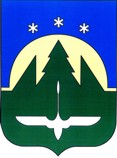 ПРОТОКОЛ № 2экспертной комиссии по вскрытию конвертов и проведению экспертизы документов,  поданных на конкурс по предоставлению финансовой поддержки в форме субсидий субъектам малого и среднего предпринимательства (далее – экспертная комиссия)Председательствовал:Всего присутствовало 6 человек экспертной комиссии, что составляет 67% от общего количества членов комиссии. Кворум имеется. Комиссия правомочна.При рассмотрении вопроса о допуске или об отказе в допуске Субъектов к участию в третьем этапе Конкурса на предоставление финансовой поддержки в форме субсидии (далее – Конкурс), принимая во внимание, что финансовая поддержка в форме субсидий предоставляется за счет средств бюджета Ханты-Мансийского округа-Югры, экспертная комиссия руководствовалась:1.Постановлением Правительства Ханты-Мансийского автономного округа-Югры от 05.10.2018 №336-п «О государственной программе Ханты-Мансийского автономного округа-Югры «Развитие экономического потенциала» (далее - государственная программа);2.Приложение 3 постановления Администрации города Ханты-Мансийска от 30.12.2015 №1514 «О муниципальной программе «Развитие отдельных секторов экономики города Ханты-Мансийска» (далее - Порядок);3.Постановлением Администрации города Ханты-Мансийска от 23.05.2018 №421 «Об утверждении перечня социально значимых видов деятельности в городе Ханты-Мансийске» (далее – социально значимые виды деятельности);4.Законом Ханты-Мансийского автономного округа - Югры от 29.12.2007 №213-оз «О развитии малого и среднего предпринимательства в Ханты-Мансийском автономном округе – Югре».Для участия в Конкурсе поступило от 10 субъектов документы с заявками по следующим направлениям:1.Возмещение части затрат на аренду нежилых помещений (по пункту 13.1. Порядка):1.1. ИП Рудик Ю.Е.1.2. ИП Ярошенко Т.М.1.3. ИП Селиверстова Л.С.1.4. ИП Климин А.А.1.5. ИП Беляева Е.С.1.6. ООО ЦРСД «Десять талантов»1.7. ООО «ЗдравсервисКо»1.8. ООО ИКЦ «Технологии знаний»1.9. ООО «Семейный досуговый центр»2. Возмещение части затрат по приобретению оборудования (основных средств) и лицензионных программных продуктов (по пункту 13.4. Порядка):2.1. ПК «ГорПО»2.2. ООО «ЗдравсервисКо»2.3. ИП Рудик Ю.Е.2.4. ООО ЦРСД «Десять талантов»2.5. ИП Ярошенко Т.М.2.6. ИП Беляева Е.С.Экспертная комиссия рассмотрела заявки на участие в конкурсе в соответствии с требованиями и условиями, установленными государственной программой и Порядком, приняла решение о допуске к участию в третьем этапе Конкурса следующих Субъектов:По результатам рассмотрения представленных заявок экспертной комиссией принято решение об отказе в допуске к участию в третьем этапе Конкурса:Председатель экспертной комиссии                                                      С.А. НаумовСекретарь экспертной комиссии                                                             С.Н. ПутинаЧлены экспертной комиссии:                                                                                                        В.П. Куликов                                                                                                               О.А. Тарханова                                                                                                             Т.В. Чернышова                                                                                                            О.В. АгаджианиМуниципальное образованиеХанты-Мансийского автономного округа - Югрыгородской округ город Ханты-Мансийскг. Ханты-Мансийск28.04.2020  17 часов 30 минут1.Наумов Семен Александрович-начальник управления экономического развития и инвестиций Администрации города Ханты-Мансийска, председатель экспертной комиссииСекретарь экспертной комиссии:Секретарь экспертной комиссии:Секретарь экспертной комиссии:Секретарь экспертной комиссии:2.Путина Светлана Николаевна-заместитель начальника отдела развития предпринимательства и инвестиций управления экономического развития и инвестиций Администрации города              Ханты-Мансийска, секретарь экспертной комиссииЧлены экспертной комиссии:Члены экспертной комиссии:Члены экспертной комиссии:Члены экспертной комиссии:3.Куликов Валерий Павлович-заместитель начальника контрольно-ревизионного управления Департамента управления финансами Администрации города Ханты-Мансийска4.Тарханова Ольга Александровна-начальник отдела правовой экспертизы  юридического управления Администрации города Ханты-Мансийска5.ЧернышоваТатьяна Васильевна-специалист – эксперт управления потребительского рынка и защиты прав потребителей Администрации города Ханты-Мансийска6.Агаджиани Олеся Викторовна-начальник отдела развития предпринимательства и инвестиций управления экономического развития и инвестиций Администрации города              Ханты-Мансийска№п/пНаименование СубъектаРезультаты голосованияКомментарииПо направлению «Возмещение части затрат на аренду нежилых помещений» (пункт 13.1 Порядка)По направлению «Возмещение части затрат на аренду нежилых помещений» (пункт 13.1 Порядка)По направлению «Возмещение части затрат на аренду нежилых помещений» (пункт 13.1 Порядка)По направлению «Возмещение части затрат на аренду нежилых помещений» (пункт 13.1 Порядка)1ИП Беляева Е.С.«За» - 5«Против» - 0«Воздержались» - 0Решение: допустить к участию в третьем этапе конкурсаСогласно пункту 13.1. Порядка размер субсидии по возмещению части затрат на аренду нежилых помещений, в размере не более 80% от общего объема затрат, но не более 400 тыс. рублей на одного Субъекта в год.С учетом фактически подтвержденных расходов.Особое мнение члена комиссии по ООО «ЗдравсервисКо» – Куликова В.П. изложено в письменном виде, приложено к протоколу.2ООО «ЗдравсервисКо»«За» - 4«Против» - 1«Воздержались» - 0Решение: допустить к участию в третьем этапе конкурсаСогласно пункту 13.1. Порядка размер субсидии по возмещению части затрат на аренду нежилых помещений, в размере не более 80% от общего объема затрат, но не более 400 тыс. рублей на одного Субъекта в год.С учетом фактически подтвержденных расходов.Особое мнение члена комиссии по ООО «ЗдравсервисКо» – Куликова В.П. изложено в письменном виде, приложено к протоколу.3ООО ИКЦ «Технологии знаний»«За» - 5«Против» - 0«Воздержались» - 0Решение: допустить к участию в третьем этапе конкурсаСогласно пункту 13.1. Порядка размер субсидии по возмещению части затрат на аренду нежилых помещений, в размере не более 80% от общего объема затрат, но не более 400 тыс. рублей на одного Субъекта в год.С учетом фактически подтвержденных расходов.Особое мнение члена комиссии по ООО «ЗдравсервисКо» – Куликова В.П. изложено в письменном виде, приложено к протоколу.4ООО «Семейный досуговый центр»«За» - 5«Против» - 0«Воздержались» - 0Решение: допустить к участию в третьем этапе конкурсаСогласно пункту 13.1. Порядка размер субсидии по возмещению части затрат на аренду нежилых помещений, в размере не более 80% от общего объема затрат, но не более 400 тыс. рублей на одного Субъекта в год.С учетом фактически подтвержденных расходов.Особое мнение члена комиссии по ООО «ЗдравсервисКо» – Куликова В.П. изложено в письменном виде, приложено к протоколу.По направлению «Возмещение части затрат по приобретению оборудования (основных средств) и лицензионных программных продуктов» (пункт 13.4. Порядка)По направлению «Возмещение части затрат по приобретению оборудования (основных средств) и лицензионных программных продуктов» (пункт 13.4. Порядка)По направлению «Возмещение части затрат по приобретению оборудования (основных средств) и лицензионных программных продуктов» (пункт 13.4. Порядка)По направлению «Возмещение части затрат по приобретению оборудования (основных средств) и лицензионных программных продуктов» (пункт 13.4. Порядка)1ООО «ЗдравсервисКо»«За» - 4«Против» - 1«Воздержались» - 0Решение: допустить к участию в третьем этапе конкурсаСогласно пункту 13.4 Порядка, размер субсидии по возмещению части затрат на приобретение оборудования, составляет не более 80% от общего объема затрат, но не более 500 тыс. рублей на одного Субъекта в год.С учетом фактически подтвержденных расходов.Особое мнение члена комиссии по ООО «ЗдравсервисКо» – Куликова В.П. изложено в письменном виде, приложено к протоколу. 2ИП Ярошенко Т.М.«За» - 5«Против» - 0«Воздержались» - 0Решение: допустить к участию в третьем этапе конкурсаСогласно пункту 13.4 Порядка, размер субсидии по возмещению части затрат на приобретение оборудования, составляет не более 80% от общего объема затрат, но не более 500 тыс. рублей на одного Субъекта в год.С учетом фактически подтвержденных расходов.Особое мнение члена комиссии по ООО «ЗдравсервисКо» – Куликова В.П. изложено в письменном виде, приложено к протоколу. 3ИП Беляева Е.С.«За» - 5«Против» - 0«Воздержались» - 0Решение: допустить к участию в третьем этапе конкурсаСогласно пункту 13.4 Порядка, размер субсидии по возмещению части затрат на приобретение оборудования, составляет не более 80% от общего объема затрат, но не более 500 тыс. рублей на одного Субъекта в год.С учетом фактически подтвержденных расходов.Особое мнение члена комиссии по ООО «ЗдравсервисКо» – Куликова В.П. изложено в письменном виде, приложено к протоколу. №п/пСубъектРезультаты голосованияОснования для отказа в допуске к участию в 3 этапе КонкурсаПо направлению «Возмещение части затрат на аренду нежилых помещений» (пункт 13.1 Порядка)По направлению «Возмещение части затрат на аренду нежилых помещений» (пункт 13.1 Порядка)По направлению «Возмещение части затрат на аренду нежилых помещений» (пункт 13.1 Порядка)По направлению «Возмещение части затрат на аренду нежилых помещений» (пункт 13.1 Порядка)1ИП Рудик Ю.Е.«За» - 5«Против» - 0«Воздержались» -  0Решение: отказать в допуске к участию в третьем этапе КонкурсаПодпункты «г» пункта 20.12. Порядка «Представленные документы содержат противоречивые или недостоверную информацию» 2ИП Ярошенко Т.М.«За» - 5«Против» - 0«Воздержались» -  0Решение: отказать в допуске к участию в третьем этапе КонкурсаПодпункты «г» пункта 20.12. Порядка «Представленные документы содержат противоречивые или недостоверную информацию»3ИП Селиверстова Л.С.«За» - 5«Против» - 0«Воздержались» -  0Решение: отказать в допуске к участию в третьем этапе КонкурсаПодпункты «ж» пункта 20.12. Порядка «Документы, указанные в пункте 14 раздела III настоящего Порядка, представлены не в полном объеме»4ИП Климин А.А.«За» - 5«Против» - 0«Воздержались» -  0Решение: отказать в допуске к участию в третьем этапе КонкурсаПодпункты «ж» пункта 20.12. Порядка «Документы, указанные в пункте 14 раздела III настоящего Порядка, представлены не в полном объеме»5ООО ЦРСД «Десять талантов»«За» - 5«Против» - 0«Воздержались» -  0Решение: отказать в допуске к участию в третьем этапе КонкурсаПодпункты «г» пункта 20.12. Порядка «Представленные документы содержат противоречивые или недостоверную информацию»По направлению «Возмещение части затрат по приобретению оборудования (основных средств) и лицензионных программных продуктов» (пункт 13.4. Порядка)По направлению «Возмещение части затрат по приобретению оборудования (основных средств) и лицензионных программных продуктов» (пункт 13.4. Порядка)По направлению «Возмещение части затрат по приобретению оборудования (основных средств) и лицензионных программных продуктов» (пункт 13.4. Порядка)По направлению «Возмещение части затрат по приобретению оборудования (основных средств) и лицензионных программных продуктов» (пункт 13.4. Порядка)1ПК «ГорПО»«За» - 5«Против» - 0«Воздержались» -  0Решение: отказать в допуске к участию в третьем этапе КонкурсаПодпункты «г» пункта 20.12. Порядка «Представленные документы содержат противоречивые или недостоверную информацию»2ИП Рудик Ю.Е.«За» - 5«Против» - 0«Воздержались» -  0Решение: отказать в допуске к участию в третьем этапе КонкурсаПодпункты «г» пункта 20.12. Порядка «Представленные документы содержат противоречивые или недостоверную информацию»3ООО ЦРСД «Десять талантов»«За» - 5«Против» - 0«Воздержались» -  0Решение: отказать в допуске к участию в третьем этапе КонкурсаПодпункты «г» пункта 20.12. Порядка «Представленные документы содержат противоречивые или недостоверную информацию»